 CONTRAT D’ENGAGEMENT SOLIDAIRE :   STEAKS HACHÉS SURGELÉS DE BOEUF 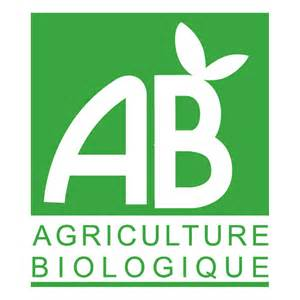 Amap du Creux à Saint-ChamondAvril à septembre 2022 inclusEntre :	le GAEC du Mûrier – 42800 Saint-JosephTél. portable 06 26 83 51 05 – gaec-du-murier@sfr.frQui s’engage à fournir au souscripteur, pendant la durée du contrat, des steaks hachés congelés de bœuf conditionnés par colis de 30 ou de 60 pièces, sous forme de paniers composés selon les besoins du souscripteur. La production de la ferme respecte les critères de l’agriculture biologique.Et Madame et/ou Monsieur (dit le souscripteur) : (Nom, Prénom) : ………………………………………………………..…….. Téléphone mobile : ………………..……………….. Courriel : ………………..…………………@..........................…………Le souscripteur passe la commande suivante :Indiquer le nombre de produits commandés selon les dates de livraison souhaitéesJe commande 	…….   colis de 3 kg (30 steaks) à 40,00 €	……..  colis de 6 Kg (60 steaks) à 76,00 €Montant total : ……….……….. € à régler à la commande, à raison d’un chèque pour chaque livraison, (chèque prélevé au moment de la livraison).Les chèques sont à libeller à l’ordre de GAEC du MûrierIndiquer le n° du ou des chèque(s) et la banque : ……………………………………………………………………………La présente commande et sa livraison valent acceptation, par le souscripteur et le paysan, des conditions de la page 2Fait à Saint-Chamond, le ………………..……… 2022Signatures :	Le souscripteur	Le paysanVotre référent pour cette saison : Céline Faure / celine.faure17@gmail.com / 06 19 63 69 53Page 1 sur 2ProduitsPrix05/0507/0708/09TOTALColis 30 steaks (3kg)40,00 €Colis 60 steaks (6kg)76,00 €MONTANT PAR LIVRAISONMONTANT PAR LIVRAISON